Родительское собрание в 7 классе(совместно с учащимися)«Не хочу учиться»Борченко Н.А., Манина Е.С.,Палеева Г.М.МБОУ СОШ №45 г.БелгородаРодительское собрание в 7 классе посвящено проблеме снижения успеваемости. В ходе собрания выясняются причины возникновения трудностей в обучении, даются рекомендации по оказанию помощи подросткам. Присутствие детей повышает уровень их ответственности перед родителями, а также дает им возможность самим проанализировать сложившуюся ситуацию. Цель: выяснить причины неуспеваемости учащихся; интегрировать усилия родителей, педагогов  и учащихся по формированию успешной учебной деятельности семиклассников.Задачи: - познакомить родителей с понятием школьной неуспеваемости;- совместно с учащимися и учителями-предметниками выяснить причины возникновения трудностей в обучении;- изучить отношение учащихся класса к учебной деятельности;- проанализировать качество обучения учащихся класса;- дать рекомендации по оказанию помощи в преодолении ребенком трудностей в обучении;- способствовать повышению педагогической культуры родителей.Форма проведения: родительское собрание совместно с учащимися.Участники: классный руководитель, родители, психолог, учителя-предметники.Подготовительной этап: анкетирование учащихся (Приложение)Ход собрания:Эпиграфом нашей встречи сегодня станут слова «Школа дает знания только тем, кто согласен их взять»Сегодня мы проводим совместное родительское собрание – час общения. Посмотрите вокруг себя, улыбнитесь друг другу, настройтесь на серьезный, доверительный разговор.Часто ли мы задумываемся о том, как вести себя дома, где нет посторонних людей? Чего греха таить, часто мы забываем обо всех правилах и живём по принципу: «Что хочу, то и ворочу»! Примерно так у нас и случилось в школе.Оценки, которые получают дети, это цена их труда и их отношения к учебе. Так получилось, что успеваемость по сравнению с прошлым учебным годом снизилась. Сегодня мы собрались, что бы обсудить сложившую ситуацию. По окончании первой четверти недовольны остались все, и родители, и учителя, и дети. Чтобы не быть голословным, давайте посмотрим на результаты в 6 классе и сравним их с 5 классом.Встаньте те, кто окончил 6 кл на 4 и 5? А теперь те, кто в 7 кл по итогам 1 четверти не имел 3? (слайд)Почему же дети получают плохие оценки, не хотят учиться?Слово учителям-предметникам, приглашённым на собрание и работающих в классе «Какими мы видим ваших детей сегодня»Слово классного руководителя по теме и проблемам собрания- Вы услышали, уважаемые родители, какими выглядят в глазах учителей-предметников наши дети. Многие получили различные замечания.Всем нам нужно понять, что учитель, делая замечание, прежде всего, желает добра вашему ребёнку, хочет, чтобы поведение, дисциплина не сказывалась на оценках. Большая часть наших детей считает себя взрослыми! Результаты теста «Взрослый, ребенок»: показали, что 24 % считают себя и ведут себя как дети, а 76%, по мнению ребят, уже взрослые. (слайд)Но ведь взросление предполагает повышение ответственности: ответственности за себя и свои поступки. А у нас получается: ну подумаешь, пошалил, но я же ребёнок. Но как только речь идёт о пересаживании, о ношении формы, о курении, нецензурной брани, все считают себя взрослыми, у которых есть право выбора. Но так не бывает: сегодня взрослый, а завтра ребёнок! Всем нужно понять, что дисциплина, порядок начинаются с мелочей!Вместе с тем мы, родители, чем старше становятся наши дети, тем меньше уделяем им внимания, меньше интересуемся их делами: в школе и в школе. А подросток требует нашей любви, постоянного интереса, внимания. Всё это обусловлено, конечно, особенностями подросткового возраста.Часто мы слышим: Он не умеет учиться, он не желает учиться. Как вы думаете, уважаемые родители, в классе есть дети, которые не умеют учиться? А которые не желают учиться? Дети, а как вы думаете? Есть у нас те, кто не умеет учиться? А теперь честно скажите, есть у нас дети, которые не желают учиться?Папы и мамы большую часть времени проводят на работе, чтобы у вас все было, заботятся о вас, помогают, холят и лелеют. Повернитесь к родителям и скажите им элементарное «спасибо». А что вы можете в свои 13 лет сделать для родителей? (ответы детей)Посмотрите родителям в глаза, вы видите, сколько там боли и тревоги о вас, о вашем благополучии, о вашем будущем?Дети, скажите, что нужно для того, чтобы у вас было все хорошо, и родители были спокойны и счастливы?Опрос показал,  (слайд) что на подготовку д/з вы тратите 1-2 часа – человек, 2-3 часа - человек 3-4 часа – человек, более 4 часов – чел. Если бы все действительно выполняли д/з хотя бы 1,5-2 часа каждый день, разве у нас возникло бы столько проблем? Успеваемость неукоснительно катится вниз, но ребята даже отказываются осознавать это, % учащихся уверены, что их успеваемость не изменилась, и только % считают, что снизилась. При этом, (слайд) только 4 человека говорят, что никогда не списывают д/з, а остальные – иногда или часто, хотя не все в этом признаются. Вы все понимаете, что хорошо учится, значит учиться на 4 и 5, выполнять д/з, внимательно слушать, не прогуливать, не лениться. Но что же вам мешает хорошо учится, если вы все понимаете?А давайте вспомним, как вы ведете себя на уроках? (слайд)Как же реагируют родители на складывающуюся ситуацию? (Беседа с родителями). Таких реакций, как правило, две. Первая - это искреннее возмущение. Все условия ребенку созданы. А он не желает ничего делать. Вторая реакция – отчаяние, возникающее из понимания безвыходности положения. Сколько-нибудь последовательной линии поведения в этом состоянии у родителей, как правило, не бывает. Они или ругают, наказывают, или пытаются «договориться по-человечески». Иногда у родителей вдруг просыпается надежда на чудо: кто-то же знает такое слово, после которого ребенок поймет и на глазах преобразится.Плохая успеваемость — очень серьезная и распространенная проблема детей подросткового возраста. Подростки, которые плохо учатся в школе, не всегда похожи друг на друга. Кто-то постоянно сидит на последней парте, надеясь, что его не вызовут отвечать. Кто-то приучает учителей к мысли, что его вообще нельзя трогать — для этого он угрюмо и враждебно молчит, когда его вызывают к доске. Кто-то превращается в настоящего клоуна для всего класса и несет какую-то чушь. Кто-то списывает у друзей или сдает на контрольных пустые листки или не сдает тетрадь вообще. Кому-то от волнения на уроке становится плохо, и он испытывает приступы тошноты. Кто-то опаздывает на уроки, прогуливает и вообще не приходит на занятия. Несмотря на непохожее поведение и совершенно разную реакцию, все эти подростки страдают от одной и той же проблемы — плохой успеваемости в школе. Ребёнок может ненавидеть школу, плохо вести себя на уроке и ничего не запоминать… Неуспеваемость способна испортить не только его самооценку, но и изуродовать жизнь, превратив годы учёбы в ад. Между тем часто причины неуспеваемости лежат на поверхности, да и устранить их реально. А что такое неуспеваемость? Много есть определений, но я остановлюсь на одном, более понятным, в первую очередь Вам, уважаемые родители. (слайд)Неуспеваемость – это несоответствие подготовки учащихся требованиям содержания образования, фиксируемое по истечении какого – либо значительного отрезка процесса обучения – цепочки уроков, посвященных изучению одной темы или раздела, учебной четверти, полугодия, года.Ребенок ждет от работы немедленного результата: оценки, которую ему поставят за то, что он знает. Научите его смотреть дальше, предвидя свои будущие достижения под несколькими углами: (слайд) • то, что вы выучите сегодня, позволит вам достичь больших успехов в старших классах; • вы сможете перейти на новый уровень обучения;• новые знания и открытия дарят человеку настоящее наслаждение; • вы сможете поддерживать беседу с умными и образованными людьми, а значит, у вас будет больше интересных друзей; • знания дают нам ощущение спокойствия...Давайте попытаемся выявить причины снижения успеваемостиРассмотрим некоторые из них. (слайд)1. Отсутствие интереса к учёбе. Помните: интерес нельзя привить насильно. Попытайтесь понять, что именно стало причиной его потери и как давно это произошло.2. Конфликты с педагогами. Важно не понижать авторитет преподавателя в глазах ребёнка, быть осторожным при осуждении его действий. Более того, ребёнок может списывать свои собственные неудачи на учителей.3. Конфликты со сверстниками. Ребёнок захвачен конфликтом, и он отнимает большую часть его ресурсов, которые могли бы быть потрачены на обучение. Чем дольше это продолжается, тем больше школьник изматывается. Нужно учить ребенка приёмам бесконфликтного общения.4. Конфликты с родителями. Помните простую истину: поведение детей – это зеркало нашего к ним отношения.5. Пробелы в ранее усвоенных знаниях. Это серьёзное препятствие на пути овладения новым материалом. Посоветуйте ребёнку обратиться к ранее изученному.6. Неумение организовать свою домашнюю работу. Попробуйте помочь ребёнку распределять время и силы. Пусть сначала он выполняет то задание, которое вызывает у него наибольшие трудности.7. Отвлекающие факторы. Компьютер, телевизор и прочие развлечения должны знать своё место. Не позволяйте их электронным душам слишком долго находиться в центре внимания ребёнка, если он только не использует их для обучения.8. Недостаточное умение учиться. 9. Проблемы с развитием внимания и памяти. Это достаточно легко исправить с помощью упражнений, учить наизусть стихи. 10. Личные проблемы. Как ни странно, они действительно есть у детей такого возраста. Можно посоветоваться со школьным психологом. 11. Ребёнок часто болеет. Постарайтесь укрепить его иммунитет.Одной из причин успеха является самоконтроль. (слайд) А одной из форм самоконтроля является правильно организованный режим дня. Сегодня режиму дня уделять много времени не будем, об этом говорилось еще в начальной школе, но вот один вопрос затронуть хотелось бы. Не секрет, что в век всеобщей компьютеризации, наши дети продвинутые пользователи глобальной сети Интернет. И пока родители на работе, нашим детям интереснее блуждать по всемирной паутине, нежели выполнять скучные задания. Интернет – мир широких возможностей. С одной стороны он помощник (учебные, познавательные, развлекательные сайты), а с другой, и это точная информация, компьютерная зависимость стоит на 2 месте после наркомании. Не зря ее называют всемирной паутиной.  Большая часть времени отрывается от учебы, домашних дел и тратится на бесполезное «общение» в сети. К тому же, сегодня интернет таит в себе множество опасностей своими запрещенными сайтами. ГДЗ!Как детям добиться систематического выполнения домашнего задания? (слайд)добиваться неукоснительного и систематического приготовления уроков;относиться к урокам как к серьезному и важному делу;нельзя откладывать выполнение уроков по любым причинам;добиваться выполнения домашнего задания в определенное время и в отведенном для этого месте;добиваться, чтобы период включения в работу был коротким;не позволять отвлекаться на посторонние дела;научите себя выполнять домашние задания, даже если вас не было на уроке.Таким образом, подводя итог сказанному, можно сделать вывод, что все причины плохой успеваемости в школе сводятся к тому, что у ребёнка не развиты учебная мотивация и навыки эффективного обучения. Развивать эти навыки возможно только тогда, когда эффективно работает система семья – ученик – школа. Только совместными усилиями мы можем достичь успеха освоения знаний подростка и его сдачи экзаменов.Чтобы улучшить  результаты в учении нужно, прежде всего, правильно организовать  учебную деятельность.РОДИТЕЛИ! Возьмите на себя контролирующую функцию. (слайд) * Ежедневно  проверяйте дневник ребенка: наличие замечаний, запись домашнего задания. *Проверяйте запись классной работы  в тетради ребенка по предмету (сосредоточитесь на самых проблемных предметах).* Ежедневно проверяйте выполнение  ребенком домашней работы   (даже если вы не можете оценить  правильность выполнения заданий,  проверьте соответствие заданий,  выполненных ребенком,  заданиям в учебнике и в дневнике). (слайд)* Регулярно встречайтесь с преподавателем, обсуждайте с ним все успехи и неудачи вашего ребенка. Так вы продемонстрируете учителям вашу твердую решимость оказать своему ребенку всю необходимую помощь.Упражнение Снежинка:Сейчас мы с вами выполним интересное упражнение. Главное условие: не смотреть ни на кого и слушать мою инструкцию. Перед вами у каждого на столе лежит лист. Все листы одинаковой формы, размера, качества, цвета. Слушайте внимательно и выполняйте следующее: 
1.Сложите лист пополам. 
2.Оторвите правый верхний уголок. 
3.Опять сложите лист пополам. 
4.Снова оторвите правый верхний уголок. 
5.Сложите лист пополам. 
6.Оторвите правый верхний уголок 
Продолжите эту процедуру, пока она будет возможна. Теперь раскройте лист. Что у вас получилось? Снежинка.Сейчас я попрошу вас найти среди остальных снежинок точно такую же, как и у вас. Снежинки должны быть совершенно одинаковые.
Нашли? Участники отвечают, что не нашли.
Ведущий: А почему? Как вы думаете?
Варианты поступают самые разные и постепенно, по мере их поступления, аудитория приходит к выводу: одинаковых людей нет, поэтому и снежинки получились разные, хотя инструкция для всех была совершенно одинаковая.Так и наши дети: они абсолютно разные, и правил, как воспитывать вашего ребенка не может быть. Только вы знаете, как подобрать ключик к вашему сыну или дочери, помочь ему изменить отношение и ситуацию. (слайд)Ребенок– родитель – учитель – это вершины одного треугольника, связанные между собой. На вершине этого треугольника ученик, а в основании- взрослые. Что же нам предпринять, как поступить, чтобы удержать, а ребенку удержаться на этой вершине?Всем понятно, что только в единстве наша сила. И все три составляющих команды должны находиться во взаимодействии.  И в завершении нашей встречи давайте попробуем определить для вас и вашего ребенка цель этого учебного года (высказывания детей, потом родителей).(слайд)И в конце нашего разговора я еще раз хочу вернуться к словам «Школа дает знания только тем, кто согласен их взять».Всем спасибо. Надеюсь, наши результаты обязательно улучшатся!ПриложениеТест кто вы — «родитель», «ребенок», «взрослый»Давайте попробуем посмотреть, какие стороны сознания преобладают в вашей психике. Сколько в вас ребенка, сколько родителя, а сколько взрослого.Для этого оцените приведенные ниже высказывания в баллах от нуля (можно ноль!) до десяти и записывайте ответы и номера вопросов:1. Мне порой не хватает выдержки.
2. Если мои желания мешают мне, то я умею их подавлять.
3. Родители как более взрослые люди должны устраивать семейную жизнь своих детей.
4. Я иногда преувеличиваю свою роль в каких-либо событиях.
5. Меня провести нелегко.
6. Мне бы понравилось быть воспитателем.
7. Бывает, мне хочется подурачиться, как маленькому.
8. Думаю, что правильно понимаю все происходящие события.
9. Каждый должен выполнять свой долг.
10. Нередко я поступаю не как надо, а как хочется.
11. Принимая решение, я стараюсь продумать его последствия.
12. Младшее поколение должно учиться у старших, как ему следует жить.
13. Я, как и многие люди, бываю обидчив.
14. Мне удается видеть в людях больше, чем они говорят о себе.
15. Дети должны безусловно следовать указаниям родителей.
16. Я — увлекающийся человек.
17. Мой основной критерий оценки человека — объективность.
18. Мои взгляды непоколебимы.
19. Бывает, что я не уступаю в споре лишь потому, что не хочу уступать.
20. Правила оправданны лишь до тех пор, пока они полезны.
21. Люди должны соблюдать все правила независимо от обстоятельств.Рассчитываем формулу:Состояние дитя (Д): складываем ваши баллы к ответам вопросов: 1, 4, 7, 10, 13, 16, 19
Состояние взрослый (В): складываем ваши баллы к ответам вопросов: 2, 5, 8, 11, 14, 17, 20
Состояние родитель(Р): складываем ваши баллы к ответам вопросов: 3, 6, 9, 12, 15, 18, 21И теперь составляем формулу вашего характера – расставляем буквы согласно набранным баллам – например ДВР если у вас больше всего набрал ребенок, средне взрослый и меньше всех родитель.Все три стороны по-своему полезны, но и имеют свои минусы.Родитель – помогает не задумываясь поступать в стереотипных ситуациях, разгружая ваше сознание от необходимости думать над простыми обыденными задачами, помогает быстро выбрать решение в условиях дефицита времени.Взрослый — воспринимает и перерабатывает логическую составляющую информации, принимает решения преимущественно обдуманно и без эмоций, проверяя их реальность. Взрослое Я, в отличии от Родительского, способствует адаптации не в стандартных, однозначных ситуациях, а уникальных, требующих размышлений, дающих свободу выбора и, вместе с этим, необходимость осознания последствий и ответственного принятия решений.Детское состояние — следует жизненному принципу чувств. На поведение в настоящем влияют чувства из детства. Кроме того, детское состояние отвечает за творчество, оригинальность, разрядку напряжения, получение приятных, иногда «острых», необходимых в определенной степени для нормальной жизнедеятельности впечатлений. Кроме того, часто детское Я включается, когда у вас нет самостоятельных сил для решения проблем.Зрелый человек умело использует разные формы поведения, лишь бы они были уместны. Самоконтроль и гибкость помогают ему вовремя вернуться во “взрослое” состояние, что, собственно и отличает зрелую личность от незрелой, неважно, сколько этой личности лет.Для оптимального функционирования личности, с точки зрения Э. Берна, необходимо, чтобы в личности были гармонично представлены все три состояния Я.Модифицированный вариант анкеты школьной мотивации Н.Г. Лускановой1. Как ты чувствуешь себя в школе?1) Мне в школе нравится.2) Мне в школе не очень нравится.3) Мне в школе не нравится.2. С каким настроением ты идешь утром в школу?1) С хорошим настроением.2) Бывает по-разному.3) Чаще хочется остаться дома.3. Если бы тебе сказали, что завтра в школу не обязательно приходить всемученикам, как бы ты поступил?1) Пошел бы в школу.2) Не знаю.3) Остался бы дома.4. Как ты относишься к тому, что у вас отменяют уроки?1) Мне не нравится, когда отменяют уроки.2) Бывает по-разному.3) Мне нравится, когда отменяют уроки.5. Как ты относишься к домашним заданиям?1) Я хотел бы, чтобы домашние задания были.2) Не знаю, затрудняюсь ответить.3) Я хотел бы, чтобы домашних заданий не было.6. Хотел бы ты, чтобы в школе были одни перемены?1) Нет, не хотел бы.2) Не знаю.3) Да, я хотел бы, чтобы в школе были одни перемены.7. Рассказываешь ли ты о школе своим родителям или друзьям?1) Рассказываю часто.2) Рассказываю редко.3) Вообще не рассказываю.8. Как ты относишься к своему классному руководителю?1) Мне нравится наш классный руководитель.2) Не знаю, затрудняюсь ответить.3) Я хотел бы, чтобы у нас был другой классный руководитель.9. Есть ли у тебя друзья в классе?1) У меня много друзей в классе.2) У меня мало друзей в классе.3) У меня нет друзей в классе.10. Как ты относишься к своим одноклассникам?1) Мне нравятся мои одноклассники.2) Мне не очень нравятся мои одноклассники.3) Мне не нравятся мои одноклассники.Количественный анализДля дифференцирования детей по уровню школьной мотивации была разработана система балльных оценок:• ответ ребенка, свидетельствующий о его положительном отношении к школе и предпочтении им учебных ситуаций, оценивается в 3 балла; • нейтральный (средний) ответ (не знаю, бывает по-разному и т.п.) оценивается в 1 балл;• ответ, свидетельствующий об отрицательном отношении ребенка к той или иной школьной ситуации, оценивается в 0 баллов.Максимально возможная оценка равна 30 баллам.Интерпретация.1. 25 – 30 баллов (максимально высокий уровень) – высокий уровень школьной мотивации, учебной активности.Такие дети отличаются наличием высоких познавательных мотивов, стремлением наиболее успешно выполнять все предъявляемые школой требования. Они очень четко следуют всем указаниям учителя, добросовестны и ответственны, сильно переживают, если получают неудовлетворительные оценки или замечания педагога. В рисунках на школьную тему они изображают учителя у доски, процесс урока, учебный материал и .п.2. 20 – 24 балла – хорошая школьная мотивация.Подобные показатели имеет большинство учащихся начальных классов, успешно справляющихся с учебной деятельностью. В рисунках на школьную тему они также изображают учебные ситуации, в при ответах на вопросы проявляют меньшую зависимость от жестких требований и норм. Подобный уровень мотивации является средней нормой.3. 15 – 19 баллов – положительное отношение к школе, но школа привлекает больше внеучебными сторонами.Такие дети достаточно благополучно чувствуют себя в школе, однако чаще ходят в школу, чтобы общаться с друзьями, с учителями. Им нравится ощущать себя учениками, иметь красивый портфель, ручки, тетради. Познавательные мотивы у таких детей сформированы в меньшей степени и учебный процесс их мало привлекает. В рисунках на школьную тему такие дети изображают, как правило, школьные, но не учебные ситуации.4. 10 – 14 баллов – низкая школьная мотивация.Подобные школьники посещают школу неохотно, предпочитают пропускать занятия. На уроках часто занимаются посторонними делами, играми. Испытывают серьезные затруднения в учебной деятельности. Находятся в состоянии неустойчивой адаптации к школе. В рисунках на школьную тему такие дети изображают игровые сюжеты, хотя косвенно они связаны со школой, присутствуют в школе.5. Ниже 10 баллов – негативное отношение к школе, школьная дезадаптация.Такие дети испытывают серьезные трудности в школе: они не справляются с учебной деятельностью, испытывают проблемы в общении с одноклассниками, во взаимоотношениях с учителями. Школа нередко воспринимается ими как враждебная среда, пребывание в которой для них невыносимо. Могут плакать, проситься домой. В других случаях ученики могут проявлять агрессивные реакции, отказываться выполнять те или иные задания, следовать нормам, правилам. Часто у таких школьников отмечаются нарушения нервно-психического здоровья. Рисунки таких детей, как правило, не соответствуют школьной теме, а отражают индивидуальные пристрастия ребенка.1.Легко ли быть учеником? Почему?2. Что значит «хорошо учиться»?3.Учиться в школе мне:а) интересно               б) не интересно 4. Мои любимые предметы:5. Зачем вы ходите в школу?а) общаться с друзьями,б) по необходимости,в) это часть моей жизни,г) усваивать знания,д) готовлюсь к будущей профессии,е) свой ответ6. что удовлетворяет вас в школе?а) все,б) отношение между учащимися,в) отношение с педагогами,г) организация занятий,д) качество преподавания,е) физкультурная подготовка,ж) свои оценки,з) организация досуга,7. Что не удовлетворяет вас в школе?а) все,б) отношения педагогов с детьми,в) отношение между учащимися,г) качество преподавания,д) свои оценки,е) организация досуга,ж) классный руководитель9. При подготовке д/з я обычноа) выполняю самостоятельноб) помогают родителив) пользуюсь ГДЗг) списываю у одноклассниковд) вообще не делаю, пустая трата времени10. Когда вы подходите к родителям с просьбой помочь по какому-нибудь предмету, тоа) мне помогутб) скажут «делай сам»      в) не подхожу11.Когда мне родители делают замечания или за что-то отчитывают, то яа) слушаю и молчу, понимая, что виноватб) чувствую себя униженнымв) веду себя агрессивно12.Меня убеждают, что необходимо анализировать тревожную ситуацию, спокойно разобраться в ней, но яа) не могу без помощиб) не умею анализировать и планироватьв) проблемы решаю сам13. Ты часто рассказываешь о школе родителям?а) часто                    б) редков) вообще не рассказываю14. Тебе нравятся твои одноклассники?а) да, у нас хороший классб) нет, не всев) мне совсем не нравится наш класс15. Кого из одноклассников ты бы пригласил (-а) к себе на День рождения? (одного)16. Кого из одноклассников ты бы никогда не пригласил (-а) к себе на День рождения? (одного)17. Если бы ты мог, чтобы ты изменил в нашем 6 Г классе?СОВЕТЫ РОДИТЕЛЯМЕсли вы хотите, чтобы ваш ребенок ходил в школу с удовольствиемНе говорите о школе плохо, не критикуйте учителей в присутствии детей;Не спешите обвинять учителей в отсутствии индивидуального подхода, задумайтесь над линией собственного поведения;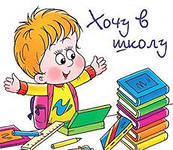 Вспомните сколько раз вы сидели с ребёнком и наблюдали за его работой над уроками, были ли случаи когда вы заметили у ребёнка неправильные приёмы работы и показали ему правильные;В случае конфликтной ситуации в школе постарайтесь устранить её, не обсуждая все подробности с ребёнком;Следите, чтобы ваш ребёнок вовремя ложился спать. Не выспавшийся ребёнок на уроке грустное зрелище;Пусть ребёнок видит, что вы интересуетесь его заданиями, книгами, которые он приносит из школы;Читайте сами, пусть ребёнок видит, что свободное время вы проводите за книгами, а не только у телевизора;Учите ребёнка выражать свои мысли письменно: обменивайтесь с ним записками, пишите вместе письма;Принимайте участие в жизни класса и школы. Ребёнку приятно, если его школа станет частью вашей жизни;В школе ваш ребёнок может столкнуться с очень критическим отношением к себе. Помогите ему не утратить веры в себя.